ОТЧЕТ О ВЫПОЛНЕНИИГОСУДАРСТВЕННОГО ЗАДАНИЯв 2017 годуНаименование государственного учреждения: Бюджетное профессиональное образовательное учреждение Ханты-Мансийского автономного округа – Югры «Сургутский колледж русской культуры им. А.С. Знаменского» Виды деятельности государственного учреждения: образование и наука.Вид государственного учреждения: профессиональная образовательная организация.Периодичность: за 12 месяцев 2017 года. Часть 1. Сведения об оказываемых государственных услугахРаздел 11. Наименование государственной услуги реализация основных общеобразовательных программ начального общего образования. 2. Категории потребителей государственной услуги физические лица с девиантным поведением, физические лица без ограниченных возможностей здоровья, физические лица с ограниченными возможностями здоровья, физические лица.3. Сведения о фактическом достижении показателей, характеризующих объем и (или) качество государственной услуги: 3.1. Показатели, характеризующие качество государственной услуги:3.2. Сведения о фактическом достижении показателей, характеризующих объем государственной услуги:Раздел 21. Наименование государственной услуги: реализация основных общеобразовательных программ основного общего образования. 2. Категории потребителей государственной услуги: физические лица с девиантным поведением, физические лица без ограниченных возможностей здоровья, физические лица с ограниченными возможностями здоровья, физические лица. 3. Сведения о фактическом достижении показателей, характеризующих объем и (или) качество государственной услуги: 3.1. Показатели, характеризующие качество государственной услуги:3.2. Сведения о фактическом достижении показателей, характеризующих объем государственной услуги:Раздел 31. Наименование государственной услуги: реализация дополнительных предпрофессиональных программ.2. Категории потребителей государственной услуги: физические лица. 3. Показатели, характеризующие объём и (или) качество государственной услуги:3.1. Показатели, характеризующие качество государственной услуги:3.2. Сведения о фактическом достижении показателей, характеризующих объем государственной услуги: Раздел 41. Наименование государственной услуги: Реализация основных профессиональных образовательных программ среднего профессионального образования в области искусств, интегрированных с образовательными программами основного общего образования, по укрупненной группе направлений подготовки и специальностей (профессий) «53.00.00 МУЗЫКАЛЬНОЕ ИСКУССТВО»2. Категории потребителей государственной услуги: физические лица, обладающие выдающимися творческими способностями в области искусств 3. Показатели, характеризующие объём и (или) качество государственной услуги:3.1. Показатели, характеризующие качество государственной услуги:3.2. Сведения о фактическом достижении показателей, характеризующих объем государственной услуги: Раздел 51. Наименование государственной услуги: Реализация основных профессиональных образовательных программ среднего профессионального образования в области искусств, интегрированных с образовательными программами среднего общего образования, по укрупненной группе направлений подготовки и специальностей (профессий) «53.00.00 МУЗЫКАЛЬНОЕ ИСКУССТВО»2. Категории потребителей государственной услуги: физические лица, обладающие выдающимися творческими способностями в области искусств 3. Показатели, характеризующие объём и (или) качество государственной услуги:3.1. Сведения о фактическом достижении показателей,  характеризующих качество государственной услуги:Сведения о фактическом достижении показателей, характеризующих объем государственной услуги: Раздел 61. Наименование государственной услуги: Реализация основных профессиональных образовательных программ среднего профессионального образования - программ подготовки специалистов среднего звена на базе основного общего образования по укрупненной группе направлений подготовки и специальностей (профессий) «53.00.00 МУЗЫКАЛЬНОЕ ИСКУССТВО», «52.00.00 СЦЕНИЧЕСКИЕ ИСКУССТВА И ЛИТЕРАТУРНОЕ ТВОРЧЕСТВО», «54.00.00 ИЗОБРАЗИТЕЛЬНЫЕ И ПРИКЛАДНЫЕ ВИДЫ ИСКУССТВ», «51.00.00 КУЛЬТУРОВЕДЕНИЕ И СОЦИОКУЛЬТУРНЫЕ ПРОЕКТЫ». 2. Категории потребителей государственной услуги: физические лица, имеющие основное общее образование. 3. Показатели, характеризующие объём и (или) качество государственной услуги:3.1. Показатели, характеризующие качество государственной услуги:3.2. Показатели, характеризующие объем государственной услуги:Часть 2. Сведения о выполняемых работах1. Наименование работы Организация и проведение олимпиад, конкурсов, мероприятий, направленных на выявление и развитие у обучающихся интеллектуальных и творческих способностей, способностей к занятиям физической культурой и спортом, интереса к научной (научно-исследовательской) деятельности, творческой деятельности, физкультурно-спортивной деятельности 2. Категории потребителей работы: в интересах общества 3. Сведения о фактическом достижении показателей, характеризующих объем и (или) качество государственной работы:3.2. Показатели, характеризующие объем работы: Директор 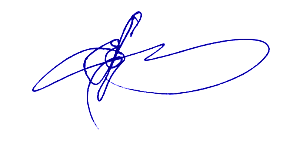 БУ «Сургутский колледж русской культуры им. А.С. Знаменского»								Е.В. ЛоншаковаПомощник директораГладких Марина Александровна8 (3462) 24-89-828 (3462) 24-89-87Уникальный номер реестровой записиПоказатель, характеризующий содержание государственной услугиПоказатель, характеризующий содержание государственной услугиПоказатель, характеризующий условия (формы) оказания государственной услугиПоказатель качества государственной услугиПоказатель качества государственной услугиПоказатель качества государственной услугиПоказатель качества государственной услугиПоказатель качества государственной услугиПоказатель качества государственной услугиПоказатель качества государственной услугиПоказатель качества государственной услугиУникальный номер реестровой записиОбразовательные программы общего образованияСтандарты и требованияПоказатель, характеризующий условия (формы) оказания государственной услугинаименование показателяЕдиница измерения по ОКЕИЕдиница измерения по ОКЕИУтверждено в государственном задании на годИсполнено на отчетную дату Допустимое (возможное) значение Отклонение, превышающее допустимое (возможное) значение Причина отклонения Уникальный номер реестровой записиОбразовательные программы общего образованияСтандарты и требованияПоказатель, характеризующий условия (формы) оказания государственной услугинаименование показателянаименованиепоказателякодУтверждено в государственном задании на годИсполнено на отчетную дату Допустимое (возможное) значение Отклонение, превышающее допустимое (возможное) значение Причина отклонения 12345678910111211787000201000101001101Образовательная программа начального общего образования, обеспечивающая углубленное изучение отдельных учебных предметов, предметных областей (профильное обучение)Федеральный государственный образовательный стандарточнаяУровень освоения обучающимися основной общеобразовательной программы начального общего образования по завершении первой ступени общего образования.процент74410010050-11787000201000101001101Образовательная программа начального общего образования, обеспечивающая углубленное изучение отдельных учебных предметов, предметных областей (профильное обучение)Федеральный государственный образовательный стандарточнаяПолнота реализации основной общеобразовательной программы начального общего образованияпроцент74410010050-11787000201000101001101Образовательная программа начального общего образования, обеспечивающая углубленное изучение отдельных учебных предметов, предметных областей (профильное обучение)Федеральный государственный образовательный стандарточнаяУровень соответствия учебного плана общеобразовательного учреждения требованиям федерального базисного учебного плана.процент74410010050-11787000201000101001101Образовательная программа начального общего образования, обеспечивающая углубленное изучение отдельных учебных предметов, предметных областей (профильное обучение)Федеральный государственный образовательный стандарточнаяДоля родителей (законных представителей), удовлетворенных условиями и качеством предоставляемой услуги.процент744858550-11787000201000101001101Образовательная программа начального общего образования, обеспечивающая углубленное изучение отдельных учебных предметов, предметных областей (профильное обучение)Федеральный государственный образовательный стандарточнаяДоля своевременно устраненных общеобразовательным учреждением нарушений, выявленных в результате проверок органами исполнительной власти субъектов Российской Федерацииединица64211-0-Уникальный номер реестровой записиПоказатель, характеризующий содержание работыПоказатель, характеризующий содержание работыПоказатель, характеризующий содержание работыПоказатель, характеризующий условия (формы) выполнения работыПоказатель, характеризующий условия (формы) выполнения работыПоказатель объема работыПоказатель объема работыПоказатель объема работыПоказатель объема работыПоказатель объема работыПоказатель объема работыПоказатель объема работыПоказатель объема работыСредне-годовой размер платы (цена, тариф) Уникальный номер реестровой записиОбразовательная программа Стандарты и требованияВид деятельностиФорма обученияПолнота реализации основной общеобразовательной программы Наименование показателяединица измерения по ОКЕИединица измерения по ОКЕИУтверждено в государственном задании на годИсполнено на отчетную дату Допустимое (возможное) значение Отклонение, превышающее допустимое (возможное значение) Причина отклонения Средне-годовой размер платы (цена, тариф) Уникальный номер реестровой записиОбразовательная программа Стандарты и требованияВид деятельностиФорма обученияПолнота реализации основной общеобразовательной программы Наименование показателяНаименование показателякодУтверждено в государственном задании на годИсполнено на отчетную дату Допустимое (возможное) значение Отклонение, превышающее допустимое (возможное значение) Причина отклонения Средне-годовой размер платы (цена, тариф) 12345678910111213141511787000201000101001101Образовательная программа начального общего образования, обеспечивающая углубленное изучение отдельных учебных предметов, предметных областей (профильное обучение)Федеральный государственный образовательный стандартОбразование и наука очная100%Число обучающихся Человек79210910950-0Уникальный номер реестровой записиПоказатель, характеризующий содержание государственной услугиПоказатель, характеризующий содержание государственной услугиПоказатель, характеризующий условия (формы) оказания государственной услугиПоказатель качества государственной услугиПоказатель качества государственной услугиПоказатель качества государственной услугиПоказатель качества государственной услугиПоказатель качества государственной услугиПоказатель качества государственной услугиПоказатель качества государственной услугиПоказатель качества государственной услугиУникальный номер реестровой записиОбразовательные программы общего образованияСтандарты и требованияПоказатель, характеризующий условия (формы) оказания государственной услугинаименование показателяЕдиница измерения по ОКЕИЕдиница измерения по ОКЕИУтверждено в государственном задании на годИсполнено на отчетную дату Допустимое (возможное) значение Отклонение, превышающее допустимое (возможное значение) Причина отклонения Уникальный номер реестровой записиОбразовательные программы общего образованияСтандарты и требованияПоказатель, характеризующий условия (формы) оказания государственной услугинаименование показателянаименованиепоказателякодУтверждено в государственном задании на годИсполнено на отчетную дату Допустимое (возможное) значение Отклонение, превышающее допустимое (возможное значение) Причина отклонения 12345678910111211791000201000101005101Образовательная программа основного общего образования, обеспечивающая углубленное изучение отдельных учебных предметов, предметных областей (профильное обучение)Государственный образовательный стандарточнаяУровень освоения обучающимися основной общеобразовательной программы основного общего образования по завершении второй ступени общего образования.процент744100100100-11791000201000101005101Образовательная программа основного общего образования, обеспечивающая углубленное изучение отдельных учебных предметов, предметных областей (профильное обучение)Государственный образовательный стандарточнаяПолнота реализации основной общеобразовательной программы основного общего образования.процент744100100100-11791000201000101005101Образовательная программа основного общего образования, обеспечивающая углубленное изучение отдельных учебных предметов, предметных областей (профильное обучение)Государственный образовательный стандарточнаяУровень соответствия учебного плана общеобразовательного учреждения требованиям федерального базисного учебного плана.процент744100100100-11791000201000101005101Образовательная программа основного общего образования, обеспечивающая углубленное изучение отдельных учебных предметов, предметных областей (профильное обучение)Государственный образовательный стандарточнаяДоля родителей (законных представителей), удовлетворенных условиями и качеством предоставляемой услуги.процент7448585100-11791000201000101005101Образовательная программа основного общего образования, обеспечивающая углубленное изучение отдельных учебных предметов, предметных областей (профильное обучение)Государственный образовательный стандарточнаяДоля своевременно устраненных общеобразовательным учреждением нарушений, выявленных в результате проверок органами исполнительной власти субъектов Российской Федерации единица64211-0-Уникальный номер реестровой записиПоказатель, характеризующий условия (формы) выполнения работыПоказатель, характеризующий условия (формы) выполнения работыПоказатель, характеризующий условия (формы) оказания государственной услугиПоказатель, характеризующий условия (формы) оказания государственной услугиПоказатель объема государственной услуги Показатель объема государственной услуги Показатель объема государственной услуги Показатель объема государственной услуги Показатель объема государственной услуги Показатель объема государственной услуги Показатель объема государственной услуги Показатель объема государственной услуги Средне-годовой размер платы (цена, тариф)Уникальный номер реестровой записиСодержание услуги 1Содержание услуги 2Условия (формы) оказания услуги Платность услуги Наименование показателя Единица измерения по ОКЕИЕдиница измерения по ОКЕИУтверждено в государственном задании на годИсполнено на отчетную дату Допустимое (возможное) значение Отклонение, превышающее допустимое (возможное значение) Причина отклонения Средне-годовой размер платы (цена, тариф)Уникальный номер реестровой записиСодержание услуги 1Содержание услуги 2Условия (формы) оказания услуги Платность услуги Наименование показателя НаименованиекодУтверждено в государственном задании на годИсполнено на отчетную дату Допустимое (возможное) значение Отклонение, превышающее допустимое (возможное значение) Причина отклонения Средне-годовой размер платы (цена, тариф)123456789101112131411791000201000101005101Образовательная программа основного общего образования, обеспечивающая углубленное изучение отдельных учебных предметов, предметных областей (профильное обучение)Не указаноОчная Бесплатная Число обучающихсяЧеловек7924450-0Уникальный номер реестровой записиПоказатель, характеризующий условия (формы) выполнения работыПоказатель, характеризующий условия (формы) выполнения работыПоказатель, характеризующий условия (формы) оказания государственной услугиПоказатель, характеризующий условия (формы) оказания государственной услугиПоказатель объема государственной услуги Показатель объема государственной услуги Показатель объема государственной услуги Показатель объема государственной услуги Показатель объема государственной услуги Показатель объема государственной услуги Показатель объема государственной услуги Показатель объема государственной услуги Уникальный номер реестровой записиСодержание услуги 1Содержание услуги 2Условия (формы) оказания услуги Платность услуги Наименование показателя Единица измерения по ОКЕИЕдиница измерения по ОКЕИУтверждено в государственном задании на годИсполнено на отчетную дату Допустимое (возможное) значение Отклонение, превышающее допустимое (возможное) значение Причина отклонения Уникальный номер реестровой записиСодержание услуги 1Содержание услуги 2Условия (формы) оказания услуги Платность услуги Наименование показателя НаименованиекодУтверждено в государственном задании на годИсполнено на отчетную дату Допустимое (возможное) значение Отклонение, превышающее допустимое (возможное) значение Причина отклонения 1234567891011121311Д4400030020100100010011Д4400020020100100110011Д4400010020100100210011Д44000600201001007100духовые и ударные инструментыструнные инструментыфортепиано хоровое пение Не указаноОчная БесплатнаяДоля детей, осваивающих дополнительные образовательные программы в образовательном учреждении.процент74410010050-11Д4400030020100100010011Д4400020020100100110011Д4400010020100100210011Д44000600201001007100духовые и ударные инструментыструнные инструментыфортепиано хоровое пение Не указаноОчная БесплатнаяДоля детей, ставших победителями и призерами всероссийских и международных мероприятий.процент744101050-11Д4400030020100100010011Д4400020020100100110011Д4400010020100100210011Д44000600201001007100духовые и ударные инструментыструнные инструментыфортепиано хоровое пение Не указаноОчная БесплатнаяДоля родителей (законных представителей), удовлетворенных условиями и качеством предоставляемой услуги.процент744858550-Уникальный номер реестровой записиПоказатель, характеризующий условия (формы) выполнения работыПоказатель, характеризующий условия (формы) выполнения работыПоказатель, характеризующий условия (формы) оказания государственной услугиПоказатель, характеризующий условия (формы) оказания государственной услугиПоказатель объема государственной услугиПоказатель объема государственной услугиПоказатель объема государственной услугиПоказатель объема государственной услугиПоказатель объема государственной услугиПоказатель объема государственной услугиПоказатель объема государственной услугиПоказатель объема государственной услугиСредне-годовой размер платы (цена, тарифУникальный номер реестровой записиСодержание услуги 1Содержание услуги 2Условия (формы) оказания услуги Платность услуги Наименование показателя Единица измерения по ОКЕИЕдиница измерения по ОКЕИУтверждено в государственном задании на годИсполнено на отчетную дату Допустимое (возможное) значение Отклонение, превышающее допустимое (возможное значение) Причина отклонения Средне-годовой размер платы (цена, тарифУникальный номер реестровой записиСодержание услуги 1Содержание услуги 2Условия (формы) оказания услуги Платность услуги Наименование показателя НаименованиекодУтверждено в государственном задании на годИсполнено на отчетную дату Допустимое (возможное) значение Отклонение, превышающее допустимое (возможное значение) Причина отклонения Средне-годовой размер платы (цена, тариф123456789101112131411Д44000300201001000100духовые и ударные инструментыНе указаноОчная БесплатнаяКоличество человеко-часов Человеко-час53930-990030-990050-011Д44000200201001001100струнные инструментыНе указаноОчная БесплатнаяКоличество человеко-часов Человеко-час53913-429013-429050-011Д44000100201001002100фортепиано Не указаноОчная БесплатнаяКоличество человеко-часов Человеко-час53922-726022-726050-011Д44000600201001007100хоровое пение Не указаноОчная БесплатнаяКоличество человеко-часов Человеко-час53944-1452044-1452050-0Уникальный номер реестровой записиПоказатель, характеризующий условия (формы) выполнения работыПоказатель, характеризующий условия (формы) выполнения работыПоказатель, характеризующий условия (формы) оказания государственной услугиПоказатель, характеризующий условия (формы) оказания государственной услугиПоказатель объема государственной услуги Показатель объема государственной услуги Показатель объема государственной услуги Показатель объема государственной услуги Показатель объема государственной услуги Показатель объема государственной услуги Показатель объема государственной услуги Показатель объема государственной услуги Уникальный номер реестровой записиСодержание услуги 1Содержание услуги 2Условия (формы) оказания услуги Платность услуги Наименование показателя Единица измерения по ОКЕИЕдиница измерения по ОКЕИУтверждено в государственном задании на годИсполнено на отчетную дату Допустимое (возможное) значение Отклонение, превышающее допустимое (возможное) значение Причина отклонения Уникальный номер реестровой записиСодержание услуги 1Содержание услуги 2Условия (формы) оказания услуги Платность услуги Наименование показателя НаименованиекодУтверждено в государственном задании на годИсполнено на отчетную дату Допустимое (возможное) значение Отклонение, превышающее допустимое (возможное) значение Причина отклонения 1234567891011121311Д0500010100000100410253.02.03 Инструментальное исполнительство (по видам инструментов) Не указаноОчная Бесплатная Уровень освоения обучающимися основной общеобразовательной программы начального общего образования по завершении первой ступени общего образования. Полнота реализации основной общеобразовательной программы основного общего образованияУровень соответствия учебного плана общеобразовательного учреждения требованиям федерального базисного учебного плана.Доля родителей (законных представителей), удовлетворенных условиями и качеством предоставляемой услуги. Доля своевременно устраненных общеобразовательным учреждением нарушений, выявленных в результате проверок органами исполнительной власти субъектов Российской Федерации, осуществляющими функции по контролю и надзору в сфере образованияПроцент ПроцентПроцентПроцентЕдиница 7447447447446421001001008511001001008515555-00000-----11Д0500020100000100310253.02.06 Хоровое дирижирование Не указаноОчная Бесплатная Уровень освоения обучающимися основной общеобразовательной программы начального общего образования по завершении первой ступени общего образования. Полнота реализации основной общеобразовательной программы основного общего образованияУровень соответствия учебного плана общеобразовательного учреждения требованиям федерального базисного учебного плана.Доля родителей (законных представителей), удовлетворенных условиями и качеством предоставляемой услуги. Доля своевременно устраненных общеобразовательным учреждением нарушений, выявленных в результате проверок органами исполнительной власти субъектов Российской Федерации, осуществляющими функции по контролю и надзору в сфере образованияПроцент ПроцентПроцентПроцентЕдиница 7447447447446421001001008511001001008515555-00000-----Уникальный номер реестровой записиПоказатель, характеризующий условия (формы) выполнения работыПоказатель, характеризующий условия (формы) выполнения работыПоказатель, характеризующий условия (формы) оказания государственной услугиПоказатель, характеризующий условия (формы) оказания государственной услугиПоказатель объема государственной услугиПоказатель объема государственной услугиПоказатель объема государственной услугиПоказатель объема государственной услугиПоказатель объема государственной услугиПоказатель объема государственной услугиПоказатель объема государственной услугиПоказатель объема государственной услугиСредне-годовой размер платы (цена, тарифУникальный номер реестровой записиСодержание услуги 1Содержание услуги 2Условия (формы) оказания услуги Платность услуги Наименование показателя Единица измерения по ОКЕИЕдиница измерения по ОКЕИУтверждено в государственном задании на годИсполнено на отчетную дату Допустимое (возможное значение)Отклонение, превышающее допустимое (возможное значение) Причина отклонения Средне-годовой размер платы (цена, тарифУникальный номер реестровой записиСодержание услуги 1Содержание услуги 2Условия (формы) оказания услуги Платность услуги Наименование показателя НаименованиекодУтверждено в государственном задании на годИсполнено на отчетную дату Допустимое (возможное значение)Отклонение, превышающее допустимое (возможное значение) Причина отклонения Средне-годовой размер платы (цена, тариф123456789101112131411Д0500010100000100410253.02.03 Инструментальное исполнительство (по видам инструментов) Не указаноОчная Бесплатная Число обучающихсяЧеловек 792707050-011Д0500020100000100310253.02.06 Хоровое дирижирование Не указаноОчная Бесплатная Число обучающихсяЧеловек 792262650-0Уникальный номер реестровой записиПоказатель, характеризующий условия (формы) выполнения работыПоказатель, характеризующий условия (формы) выполнения работыПоказатель, характеризующий условия (формы) оказания государственной услугиПоказатель, характеризующий условия (формы) оказания государственной услугиПоказатель объема государственной услуги Показатель объема государственной услуги Показатель объема государственной услуги Показатель объема государственной услуги Показатель объема государственной услуги Показатель объема государственной услуги Показатель объема государственной услуги Показатель объема государственной услуги Уникальный номер реестровой записиСодержание услуги 1Содержание услуги 2Условия (формы) оказания услуги Платность услуги Наименование показателя Единица измерения по ОКЕИЕдиница измерения по ОКЕИУтверждено в государственном задании на годИсполнено на отчетную дату Допустимое (возможное значение) Отклонение, превышающее допустимое (возможное) значение Причина отклонения Уникальный номер реестровой записиСодержание услуги 1Содержание услуги 2Условия (формы) оказания услуги Платность услуги Наименование показателя НаименованиекодУтверждено в государственном задании на годИсполнено на отчетную дату Допустимое (возможное значение) Отклонение, превышающее допустимое (возможное) значение Причина отклонения 1234567891011121311Д3700010100000100610253.02.03 Инструментальное исполнительство (по видам инструментов) Не указаноОчная Бесплатная Удельный вес численности выпускников, продолживших обучение в образовательных учреждениях высшего профессионального образования по специальности высшего профессионального образования, соответствующей профилю среднего профессионального образования.Удельный вес численности выпускников по специальности, соответствующей профилю среднего профессионального образования, трудоустроившихся после окончания обучения. Удельный вес численности выпускников по специальности, соответствующей профилю среднего профессионального образования, трудоустроившихся и работающих по специальности в течение не менее двух лет после окончания обучения.Процент ПроцентПроцент7447447447010660106555555---11Д3700020100000100510253.02.06 Хоровое дирижирование Не указаноОчная Бесплатная Удельный вес численности выпускников, продолживших обучение в образовательных учреждениях высшего профессионального образования по специальности высшего профессионального образования, соответствующей профилю среднего профессионального образования.Удельный вес численности выпускников по специальности, соответствующей профилю среднего профессионального образования, трудоустроившихся после окончания обучения. Удельный вес численности выпускников по специальности, соответствующей профилю среднего профессионального образования, трудоустроившихся и работающих по специальности в течение не менее двух лет после окончания обучения.Процент ПроцентПроцент7447447447010660106555555---Уникальный номер реестровой записи_Показатель, характеризующий условия (формы) выполнения работыПоказатель, характеризующий условия (формы) выполнения работыПоказатель, характеризующий условия (формы) оказания государственной услугиПоказатель, характеризующий условия (формы) оказания государственной услугиПоказатель объема государственной услугиПоказатель объема государственной услугиПоказатель объема государственной услугиПоказатель объема государственной услугиПоказатель объема государственной услугиПоказатель объема государственной услугиПоказатель объема государственной услугиПоказатель объема государственной услугиСредне-годовой размер платы (цена, тариф)Уникальный номер реестровой записи_Содержание услуги 1Содержание услуги 2Условия (формы) оказания услуги Платность услуги Наименование показателя Единица измерения по ОКЕИЕдиница измерения по ОКЕИУтверждено в государственном задании на годИсполнено на отчетную дату Допустимое (возможное) значение Отклонение, превышающее допустимое (возможное значение) Причина отклонения Средне-годовой размер платы (цена, тариф)Уникальный номер реестровой записи_Содержание услуги 1Содержание услуги 2Условия (формы) оказания услуги Платность услуги Наименование показателя НаименованиекодУтверждено в государственном задании на годИсполнено на отчетную дату Допустимое (возможное) значение Отклонение, превышающее допустимое (возможное значение) Причина отклонения Средне-годовой размер платы (цена, тариф)123456789101112131411Д3700010100000100610253.02.03 Инструментальное исполнительство (по видам инструментов) Не указаноОчная Бесплатная Число обучающихсяЧеловек 792151550-011Д3700020100000100510253.02.06 Хоровое дирижирование Не указаноОчная Бесплатная Число обучающихсяЧеловек 7924450-0Уникальный номер реестровой записиПоказатель, характеризующий содержание государственной услугиПоказатель, характеризующий содержание государственной услугиПоказатель, характеризующий условия (формы) оказания государственной услугиПоказатель, характеризующий условия (формы) оказания государственной услугиПоказатель качества государственной услуги Показатель качества государственной услуги Показатель качества государственной услуги Показатель качества государственной услуги Показатель качества государственной услуги Показатель качества государственной услуги Показатель качества государственной услуги Показатель качества государственной услуги Уникальный номер реестровой записиСодержание услуги 1Содержание услуги 2Условия (формы) оказания услуги Платность услуги Наименование показателя Единица измерения по ОКЕИЕдиница измерения по ОКЕИУтверждено в государственном задании на годИсполнено на отчетную дату Допустимое (возможное) значение Отклонение, превышающее допустимое (возможное) значение Причина отклонения Уникальный номер реестровой записиСодержание услуги 1Содержание услуги 2Условия (формы) оказания услуги Платность услуги Наименование показателя НаименованиекодУтверждено в государственном задании на годИсполнено на отчетную дату Допустимое (возможное) значение Отклонение, превышающее допустимое (возможное) значение Причина отклонения 1234567891011121311Д5602650100030100010053.02.05 Сольное и хоровое  народное пениеФедеральный государственный образовательный стандартОчнаяБесплатная 1. Средний балл государственной (итоговой) аттестации обучающихся при поступлении на специальности среднего профессионального образования (после 9 класса).2. Удельный вес численности выпускников, продолживших обучение в образовательных учреждениях высшего профессионального образования по специальности высшего профессионального образования, соответствующей профилю среднего профессионального образования.3. Удельный вес численности выпускников по специальности, соответствующей профилю среднего профессионального образования, трудоустроившихся после окончания обучения. 4. Удельный вес численности выпускников по специальности, соответствующей профилю среднего профессионального образования, трудоустроившихся и работающих по специальности в течение не менее двух лет после окончания обучения.БаллПроцент744-70-23-5-42--11Д5602640100030100110053.02.04 Вокальное искусство Федеральный государственный образовательный стандартОчнаяБесплатная 1. Средний балл государственной (итоговой) аттестации обучающихся при поступлении на специальности среднего профессионального образования (после 9 класса).2. Удельный вес численности выпускников, продолживших обучение в образовательных учреждениях высшего профессионального образования по специальности высшего профессионального образования, соответствующей профилю среднего профессионального образования.3. Удельный вес численности выпускников по специальности, соответствующей профилю среднего профессионального образования, трудоустроившихся после окончания обучения. 4. Удельный вес численности выпускников по специальности, соответствующей профилю среднего профессионального образования, трудоустроившихся и работающих по специальности в течение не менее двух лет после окончания обучения.БаллПроцент744-70-23-5-42--11Д5602510100030100610051.02.01 Народное художественное творчество (по видам)  Федеральный государственный образовательный стандартОчнаяБесплатная 1. Средний балл государственной (итоговой) аттестации обучающихся при поступлении на специальности среднего профессионального образования (после 9 класса).2. Удельный вес численности выпускников, продолживших обучение в образовательных учреждениях высшего профессионального образования по специальности высшего профессионального образования, соответствующей профилю среднего профессионального образования.3. Удельный вес численности выпускников по специальности, соответствующей профилю среднего профессионального образования, трудоустроившихся после окончания обучения. 4. Удельный вес численности выпускников по специальности, соответствующей профилю среднего профессионального образования, трудоустроившихся и работающих по специальности в течение не менее двух лет после окончания обучения.ПроцентПроцент7447441065765-52---11Д5602710100030100210054.02.01 Дизайн (по отраслям)Федеральный государственный образовательныйОчнаяБесплатная 1. Средний балл государственной (итоговой) аттестации обучающихся при поступлении на специальности среднего профессионального образования (после 9 класса).2. Удельный вес численности выпускников, продолживших обучение в образовательных учреждениях высшего профессионального образования по специальности высшего профессионального образования, соответствующей профилю среднего профессионального образования.3. Удельный вес численности выпускников по специальности, соответствующей профилю среднего профессионального образования, трудоустроившихся после окончания обучения. 4. Удельный вес численности выпускников по специальности, соответствующей профилю среднего профессионального образования, трудоустроившихся и работающих по специальности в течение не менее двух лет после окончания обучения.ПроцентПроцент7447441065765-52---11Д5602720100030100110054.02.02 Декоративно-прикладное искусство и народные промыслы (по видам)Федеральный государственный образовательныйОчнаяБесплатная 1. Средний балл государственной (итоговой) аттестации обучающихся при поступлении на специальности среднего профессионального образования (после 9 класса).2. Удельный вес численности выпускников, продолживших обучение в образовательных учреждениях высшего профессионального образования по специальности высшего профессионального образования, соответствующей профилю среднего профессионального образования.3. Удельный вес численности выпускников по специальности, соответствующей профилю среднего профессионального образования, трудоустроившихся после окончания обучения. 4. Удельный вес численности выпускников по специальности, соответствующей профилю среднего профессионального образования, трудоустроившихся и работающих по специальности в течение не менее двух лет после окончания обучения.ПроцентПроцент7447441065765-52---11Д5602680100030100710053.02.08 Музыкальное звукооператорское мастерство Федеральный государственный образовательныйОчнаяБесплатная 1. Средний балл государственной (итоговой) аттестации обучающихся при поступлении на специальности среднего профессионального образования (после 9 класса).2. Удельный вес численности выпускников, продолживших обучение в образовательных учреждениях высшего профессионального образования по специальности высшего профессионального образования, соответствующей профилю среднего профессионального образования.3. Удельный вес численности выпускников по специальности, соответствующей профилю среднего профессионального образования, трудоустроившихся после окончания обучения. 4. Удельный вес численности выпускников по специальности, соответствующей профилю среднего профессионального образования, трудоустроившихся и работающих по специальности в течение не менее двух лет после окончания обучения.ПроцентПроцент7447441065765-52---Уникальный номер реестровой записиПоказатель, характеризующий условия (формы) выполнения работыПоказатель, характеризующий условия (формы) выполнения работыПоказатель, характеризующий условия (формы) оказания государственной услугиПоказатель, характеризующий условия (формы) оказания государственной услугиПоказатель объема государственной услугиПоказатель объема государственной услугиПоказатель объема государственной услугиПоказатель объема государственной услугиПоказатель объема государственной услугиПоказатель объема государственной услугиПоказатель объема государственной услугиПоказатель объема государственной услугиСредне-годовой размер платы (цена, тариф)Уникальный номер реестровой записиСодержание услуги 1Содержание услуги 2Условия (формы) оказания услуги Платность услуги Наименование показателя Единица измерения по ОКЕИЕдиница измерения по ОКЕИУтверждено в государственном задании на годИсполнено на отчетную дату Допустимое (возможное) значение Отклонение, превышающее допустимое (возможное) значение Причина отклонения Средне-годовой размер платы (цена, тариф)Уникальный номер реестровой записиСодержание услуги 1Содержание услуги 2Условия (формы) оказания услуги Платность услуги Наименование показателя НаименованиекодУтверждено в государственном задании на годИсполнено на отчетную дату Допустимое (возможное) значение Отклонение, превышающее допустимое (возможное) значение Причина отклонения Средне-годовой размер платы (цена, тариф)123456789101112131411Д5602650100030100010053.02.05 Сольное хоровое и народное пениеФедеральный государственный образовательныйОчнаяБесплатная Число обучающихсяЧеловек 792141450-011Д560264010003010053.02.04 Вокальное искусство Не указаноОчнаяБесплатная Число обучающихсяЧеловек 792161650-011Д5602510100030100610051.02.01 Народное художественное творчество (по видам)  Не указаноОчнаяБесплатная Число обучающихсяЧеловек 792171750-011Д5602710100030100210054.02.01 Дизайн (по отраслям)Не указаноОчнаяБесплатная Число обучающихсяЧеловек 792969650-011Д560272010003010054.02.02 Декоративно-прикладное искусство и народные промыслы (по видам)Не указаноОчнаяБесплатная Число обучающихсяЧеловек 792242450-011Д5602680100030100710053.02.08 Музыкальное звукооператорское мастерство Не указаноОчнаяБесплатная Число обучающихсяЧеловек 792181850-0Уникальный номер реестровой записиПоказатель, характеризующий условия (формы) выполнения работыПоказатель, характеризующий условия (формы) выполнения работыПоказатель, характеризующий условия (формы) выполнения работыПоказатель, характеризующий условия (формы) оказания государственной услугиПоказатель, характеризующий условия (формы) оказания государственной услугиПоказатель объема работыПоказатель объема работыПоказатель объема работыОписание работыУтверждено в государственном задании на годИсполнено на отчетную дату Допустимое (возможное) значение Отклонение, превышающее допустимое (возможное) значение Причина отклонения Уникальный номер реестровой записиСодержание услуги 1Содержание услуги 2Содержание услуги 3Условия (формы) оказания услуги Платность услуги Наименование показателя Единица измерения по ОКЕИЕдиница измерения по ОКЕИОписание работыУтверждено в государственном задании на годИсполнено на отчетную дату Допустимое (возможное) значение Отклонение, превышающее допустимое (возможное) значение Причина отклонения Уникальный номер реестровой записиСодержание услуги 1Содержание услуги 2Содержание услуги 3Условия (формы) оказания услуги Платность услуги Наименование показателя НаименованиекодОписание работыУтверждено в государственном задании на годИсполнено на отчетную дату Допустимое (возможное) значение Отклонение, превышающее допустимое (возможное) значение Причина отклонения 12345678910111213141511034100000000000005101Бесплатная Количество мероприятий Единица 642Организация и проведение окружного конкурса вокального искусства «Ликование весны» 11-0-11034100000000000005101Бесплатная Количество участников мероприятияЧеловек 792Организация и проведение окружного конкурса вокального искусства «Ликование весны» 12012050-11034100000000000005101БесплатнаяКоличество мероприятий Единица 642Организация и проведение Пасхальных хоровых ассамблей11-0-11034100000000000005101БесплатнаяКоличество участников мероприятияЧеловек 792Организация и проведение Пасхальных хоровых ассамблей90090050-11034100000000000005101Количество мероприятий Единица 642Организация и проведение окружной научно-практической конференции «Знаменские чтения: культура и искусство в региональном образовательном пространстве»11-0-11034100000000000005101Количество участников мероприятияЧеловек 792Организация и проведение окружной научно-практической конференции «Знаменские чтения: культура и искусство в региональном образовательном пространстве»20020050-